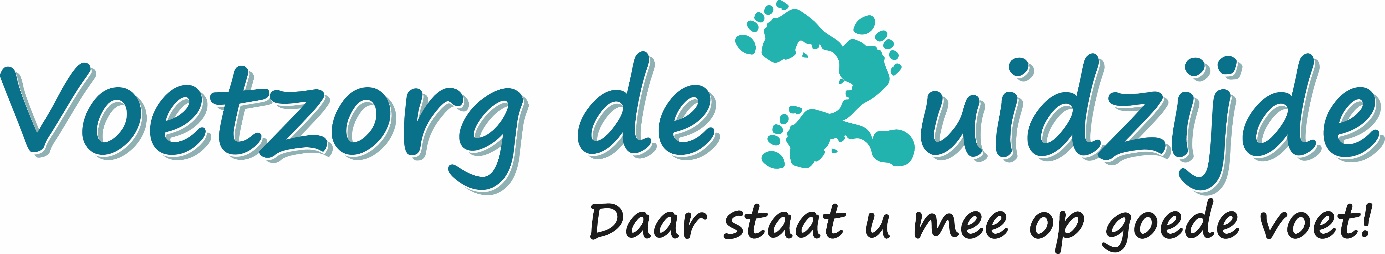 Algemene voorwaardenDeze voorwaarden gelden voor iedere aanbieding, behandeling en transactie tussen pedicure praktijk Voetzorg de Zuidzijde KvK nr: 83521585 en een cliënt waarop Voetzorg de Zuidzijde deze voorwaarden van toepassing heeft verklaard, voor zover van deze voorwaarden niet door partijen uitdrukkelijk en schriftelijk is afgeweken.InspanningenVoetzorg de Zuidzijde zal de behandelingen naar beste inzicht en vermogen en overeenkomstig de eisen van goed vakmanschap uitvoeren, en op grond van dat moment bekende stand der wetenschap zal Voetzorg de Zuidzijde zo veel als redelijkerwijs mogelijk is de cliënt inlichten over financiële consequenties van de wijziging of aanvulling van de behandeling. AfsprakenDe cliënt moet verhindering voor een afspraak zo spoedig mogelijk, doch uiterlijk 24 uur voorafgaande aan de afspraak aan Voetzorg de Zuidzijde melden. Indien de cliënt deze verplichting niet of niet tijdig nakomt, mag Voetzorg de Zuidzijde het gehele honorarium voor de afgesproken behandeling aan de cliënt berekenen. Indien de cliënt meer dan 5 minuten later dan de afgesproken tijd in de praktijk komt, mag Voetzorg de Zuidzijde de verloren tijd inkorten op de behandeling en toch het gehele honorarium berekenen.Voetzorg de Zuidzijde moet verhindering voor een afspraak zo spoedig mogelijk, doch uiterlijk 24 uur voorafgaande aan de afspraak aan de cliënt melden. Beide partijen hoeven zich niet aan deze verplichting te houden indien zij gehinderd worden door overmacht. Overmacht omvat datgene wat de wet en jurisprudentie daarover zegt.  Samengevat: afspraken die niet 24 uur van te voren zijn afgezegd zullen volledig in rekening worden gebracht.Betaling Voetzorg de Zuidzijde vermeldt alle prijzen van de behandelingen en producten zichtbaar in de praktijk. De gemelde prijzen zijn inclusief btw. Aanbiedingen in advertenties zijn geldig in de aangegeven looptijd en/of zolang de voorraad strekt. De cliënt dient direct na afloop van de behandeling  de betaling van de behandeling en eventuele producten contant of per pin te voldoen. Verloopt de betaling zoals vooraf afgesproken via een factuur dan dient de cliënt het volledige bedrag binnen 14 dagen over te maken op bankrekening NL13 KNAB 0409 4777 02 ten name van Voetzorg de Zuidzijde te Odoornerveen onder vermelding van het volledige factuurnummer.Persoonsgegevens en privacyDe cliënt voorziet Voetzorg de Zuidzijde bij de eerste behandeling van alle gegevens (waaronder medische gegevens/ziektebeelden) waarvan Voetzorg de Zuidzijde aangeeft dat deze noodzakelijk zijn of waarvan de cliënt redelijkerwijs behoort te begrijpen dat deze noodzakelijk zijn voor het zorgvuldig uitvoeren van de behandelingen. Voetzorg de Zuidzijde neemt de persoonlijke gegevens van de cliënt op in een geautomatiseerd systeem en/of op een klantenkaart. Voetzorg de Zuidzijde behandelt de vertrouwelijke gegevens van de cliënt volgens de richtlijnen in de privacywet Algemene Verordening Gegevensbescherming (AVG). Voetzorg de Zuidzijde zal gegevens van de cliënt niet verkopen of verhuren aan derden zonder schriftelijke toestemming vooraf van de cliënt.GeheimhoudingVoetzorg de Zuidzijde is verplicht tot geheimhouding van alle vertrouwelijke informatie die de cliënt heeft medegedeeld tijdens de behandeling. Informatie geldt als vertrouwelijk als dit door de cliënt is medegedeeld of als dit voortvloeit uit de aard van de informatie. De geheimhouding vervalt indien, op grond van een wettelijke bepaling of een gerechtelijke uitspraak, Voetzorg de Zuidzijde verplicht is de vertrouwelijke informatie aan derden te verstrekken.Beschadiging en diefstalVoetzorg de Zuidzijde is niet aansprakelijk voor schade, van welke aard dan ook, ontstaan doordat Voetzorg de Zuidzijde is uitgegaan van door de cliënt verstrekte onjuiste en/of onvolledige informatie over relevante lichamelijke aandoeningen, medicijngebruik, werkzaamheden of vrijetijdsbesteding.Voetzorg de Zuidzijde is niet aansprakelijk voor beschadiging van persoonlijke eigendommen die de cliënt heeft meegenomen naar de praktijk.Voetzorg de Zuidzijde heeft het recht van de cliënt een schadevergoeding te eisen indien de cliënt meubilair, apparatuur of producten beschadigt. Voetzorg de Zuidzijde meldt diefstal altijd bij de politie.KlachtenIndien de cliënt een klacht heeft over de behandeling of een product, moet deze zo spoedig mogelijk, doch binnen vijf werkdagen na ontdekking schriftelijk gemeld worden aan Voetzorg de Zuidzijde.Voetzorg de Zuidzijde moet de klager binnen vijf werkdagen adequaat antwoord verschaffen. Indien de klacht gegrond is zal Voetzorg de Zuidzijde de behandeling kosteloos opnieuw verrichten zoals is overeengekomen, tenzij dit inmiddels voor de cliënt aantoonbaar zinloos is geworden en de cliënt dit schriftelijk kenbaar maakt.Deze garantie vervalt indien:De cliënt andere producten heeft gebruikt dan door Voetzorg de Zuidzijde is geadviseerd.De cliënt de adviezen van Voetzorg de Zuidzijde niet heeft opgevolgd.De cliënt de verwijzing naar andere disciplines (waaronder huisarts, podotherapeut) niet binnen twee werkdagen heeft opgevolgd.De cliënt de producten niet volgens de gebruiksaanwijzing heeft gebruikt.Behoorlijk gedragDe cliënt behoort zich in de praktijk van Voetzorg de Zuidzijde behoorlijk te gedragen volgens de algemeen aanvaarde normen. Indien de cliënt na herhaaldelijke waarschuwingen onbehoorlijk gedrag blijft vertonen, heeft Voetzorg de Zuidzijde het recht de cliënt toegang tot de praktijk te weigeren zonder opgaaf van redenen.RechtOp elke overeenkomst tussen Voetzorg de Zuidzijde en de cliënt is het Nederlands recht van toepassing. In geval van uitleg van de inhoud en strekking van deze algemene voorwaarden, is de Nederlandse tekst daarvan steeds bepalend. Van toepassing is steeds de laatst gedeponeerde versie c.q. de versie die gold ten tijde van de totstandkoming van de overeenkomst. 